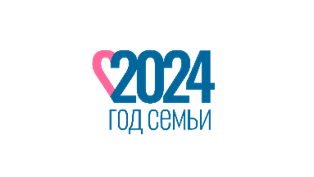 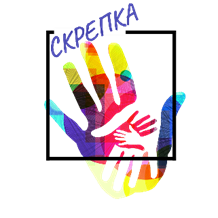 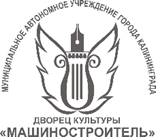 Приход Святых бессребреников и чудотворцев Космы и Дамиана (Калининградская Епархия,  РПЦ)МАУ  ДК «Машиностроитель»г. Калининград«УТВЕРЖДАЮ»	Настоятель  Храма Святых бессребреников Космы и Дамиана___________________иерей Сергий Василевский«_22__»_____апреля__________________2024 год«УТВЕРЖДАЮ»Директор МАУ ДК «Машиностроитель»______________________ А.В.Бубенцов«__22___» __________ апреля________2024 годПОЛОЖЕНИЕIX областного открытого конкурса по декоративно-прикладному искусству и рисунку«Пасху радостно встречаем»Организаторы конкурса:- Храм святых бессребреников и чудотворцев Космы и Дамиана г. Калининград- Воскресная школа «Родник» - МАУ ДК «Машиностроитель» г. КалининградI ОБЩИЕ ПОЛОЖЕНИЯДевятый  конкурс ДПИ и рисунка (далее – «Конкурс») посвящен  празднованию Светлого Христова Воскресения. Конкурс проводится совместно Храмом Святых бессребреников и чудотворцев Космы и Дамиана (Калининградская Епархия, РПЦ МП), Воскресной школой «Родник» и МАУ ДК «Машиностроитель» г. Калининград.II. ЦЕЛИ И ЗАДАЧИ1.Раскрытие  творческого потенциала детей, родителей и педагогических работников.2.Содействие	 духовно-нравственному воспитанию детей и взрослых.3. Популяризация детского декоративно-прикладного творчества и детских рисунков  с православной тематикой.4. Развитие эстетического и художественного вкуса участников конкурса.5. Расширение творческих связей, выявление новых объединений, работающих в данном направлении, и обмен новыми идеями.6. Развитие православной культуры родного края.III. УЧАСТНИКИ  КОНКУРСАК участию в конкурсе приглашаются учащиеся воскресных, общеобразовательных школ, детских школ искусств, домов творчества,  учебных заведений дополнительного образования, детских садов, центров развития ребёнка, подростковых клубов, дети и молодёжь творческих объединений домов культуры и др. На конкурс принимаются творческие семейные работы. Участие в конкурсе творческих родителей с детьми особенно приветствуется организаторами конкурса.IV. МЕСТО И СРОКИ ПРОВЕДЕНИЯКонкурс проводится  с 22.04.2024г. по 12.05.2024г.Для участия в Конкурсе необходимо подать заявку до 02.05.2024г. на официальную электронную почту: dk111-konkurs@mail.ru   (см. Приложение). Работы приносить в каб.10 ДК «Машиностроитель»Место проведения: - МАУ ДК «Машиностроитель» (г. Калининград, ул. Карташева, 111) - Храм святых бессребреников и чудотворцев Космы и Дамиана (г. Калининград, ул.Карташева, 85) Награждение 18 мая в 14:00 часов в духовно-просветительском центре Храма Святых бессребреников Космы и Дамиана (ул. Карташева, 85)V. УСЛОВИЯ И ПОРЯДОК ПРОВЕДЕНИЯКонкурс проводится по двум номинациям:Номинация-1 «Декоративно-прикладное творчество»Номинация-2 «Рисунок»1. Оцениваются отдельно: - Индивидуальные  работы- Коллективные  работы- Семейные  работы2. Приём работ на конкурс:Творческие работы принимаются на конкурс с этикетками, строго на основании заявки.Выставочные экспонаты должны представлять собой завершенные авторские работы, выполненные с учетом заявленных в Положении номинаций и тематики.3. Возраст участников:  без ограниченийVI. КРИТЕРИИ и  НАГРАЖДЕНИЕ-  соответствие заявленным номинациям;- оригинальность и новизна замысла;- художественное мастерство и качество исполнения;-  целостность художественного образа;-Победители становятся Лауреатами I, II, III степени в каждой номинации и награждаются Дипломами и памятными подарками.- Жюри имеет право присуждать специальные Дипломы.- Решение жюри пересмотру не подлежит. VII. ЖЮРИ КОНКУРСАПредседатель: Настоятель Храма Святых бессребреников  Космы и Дамиана – иерей Сергий Василевский  Члены жюри:- Заведующая отделением изобразительного искусства ДШИ ,,Гармония,, Дембска Ирина Николаевна- Педагог высшей категории  ВШ «Родник» Ли Наталия Евгеньевна- Руководитель Образцовой студии «Семицветик» Никитина Лилия Анатольевна VIII. ОРГКОМИТЕТ  КОНКУРСА1. Заведующий отделом СКД  МАУ  ДК «Машиностроитель» - Романова Алёна Сергеевна2. Руководитель  Воскресной школы «Родник» Храма  Святых бессребреников и чудотворцев Космы и Дамиана г. Калининграда – Гагарина Марина Аркадьевна ИНФОРМАЦИЯ ДЛЯ КОНТАКТОВ Справки по телефону:- тел. 640-645 Романова Алёна Сергеевна- тел. 8-963-2930017 Гагарина Марина АркадьевнаЗ А Я В К Ана участие в IX  областном открытом  конкурсе по декоративно-прикладному искусству и рисунку 
 «ПАСХУ РАДОСТНО ВСТРЕЧАЕМ»Имя, фамилияДата рожденияМесто учебы/работыНоминацияНазвание работыТехника исполненияФИО художественного руководителя/ педагога Контактные данныеТелефон , e-mailпрофиль в социальной сетиНаграды и поощрения  в других конкурсах (если есть)